令和　　年　　月　　日スポーツクラブ等助成事業助成金交付申請書公益財団法人 佐世保市中小企業勤労者福祉サービスセンター　理事長　様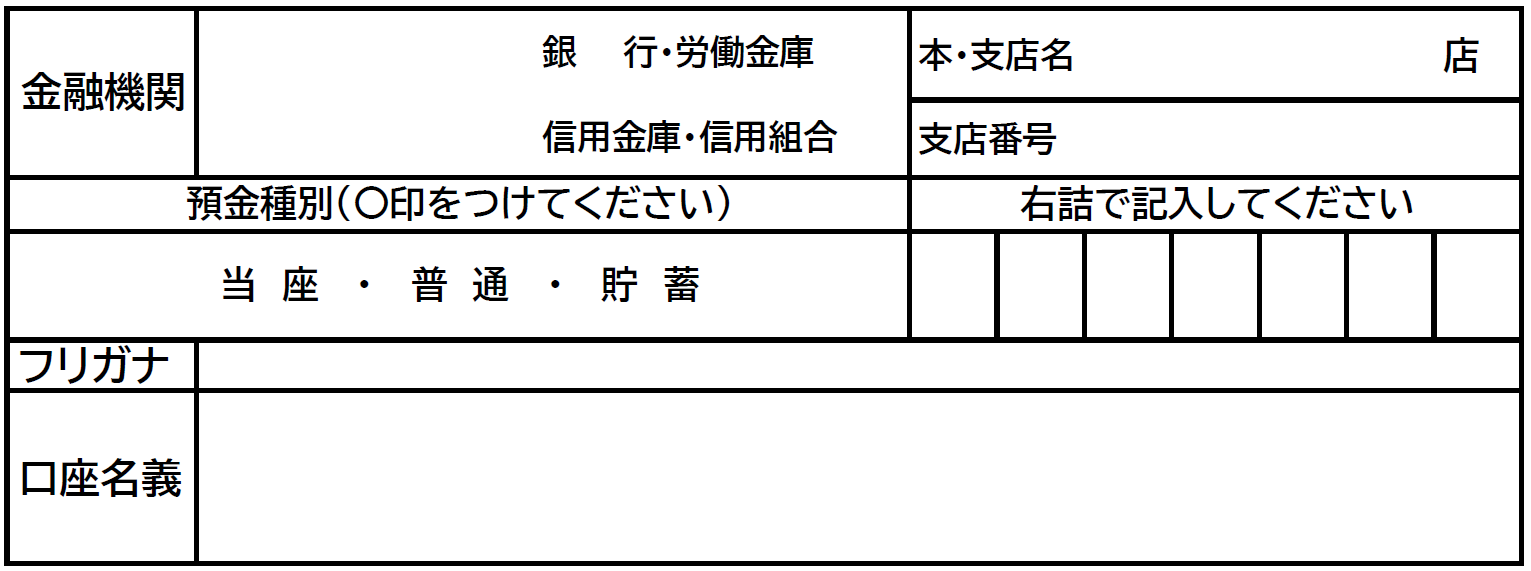 申請金額　　　　　　　　　　　　　　　　　 　円■対　　　象｜会員本人のみ■対象期間｜令和５年４月１日（土）～令和６年３月３１日（日）■助 成 額｜利用料金30,000円以上で3,000円利用料金40,000円以上で4,000円利用料金50,000円以上で5,000円■申請期限｜令和６年４月１日（月）（当センター必着）　※但し、３月利用がある場合は、４月末とする■申請方法｜申請書及び以下のいずれかの添付書類をつけて申請してください①領収書（月会費額、在籍月数、合計金額がわかるもの）②施設が発行する証明書（月会費額、在籍月数、合計金額がわかるもの）下記のとおり、スポーツクラブ等助成事業の助成金を申請いたします。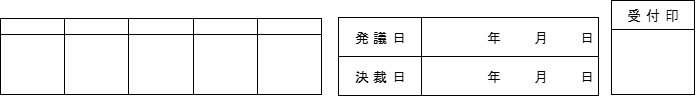 会員番号　　　　　　－事業所名会員氏名印利用した施設名GOODFITNESSCLUBプライベートジムエピットLilySharingGym　　　　　　※該当施設に〇在籍期間年　　　月　　　日　～　　　　　年　　　月　　　日年　　　月　　　日　～　　　　　年　　　月　　　日年　　　月　　　日　～　　　　　年　　　月　　　日支払合計金額円円円